Dětský domov dolní čermná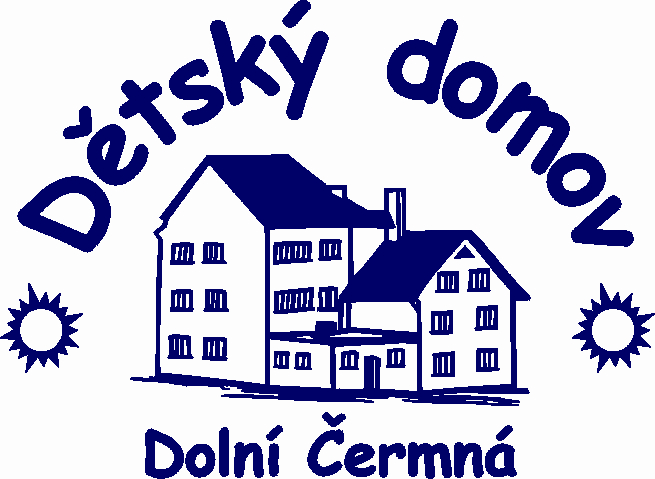 OSOBNÍ ASISTENCECílem je poskytnutí podpory člověku v jeho přirozeném prostředí, pro začlenění do běžné společnosti a zvládnutí těch oblastí, které jsou pro jeho běžný a spokojený život důležité.Osobní asistent se řídí pokyny zákonného zástupce uživatele – ředitelky DD. Termíny, ve kterých bude probíhat osobní asistence, určuje vždy zákonný zástupce, nikoli asistent. V případě, že má pro uživatele připraven program, je nutné jej předem (alespoň s týdenním předstihem) konzultovat se zákonným zástupcem.Asistence probíhá zejména: při trávení volného času,v DD, ve škole, v domácnosti asistenta,při doprovodech do školy,při podpoře samostatného jednání a rozvíjení vztahů s okolímPovinnosti asistentaPoskytovat uživateli aktivní podporu a pomoc při činnostech, které jsou součástí běžného života lidí ve společnosti v takové míře, aby vedla ke zkvalitnění jejího života a ke zmírnění nepříznivé sociální situacePoskytovat uživateli podporu a pomoc při zvládání běžných úkonů v oblasti péče o vlastní osobu, osobní hygieny, při zajišťování stravy, …Poskytovat uživateli podporu a pomoc, která povede ke zprostředkování sociálního kontaktu se společenským prostředímPoskytovat podporu při výchovných, vzdělávacích a aktivizačních činnostechPoskytovat podporu a pomoc při volnočasových aktivitách uživateleOsobní asistent povzbuzuje a motivuje svým jednáním a přístupem uživatele k osvojování společensky přijatelných norem chování, komunikace a dodržování základních společenských pravidelPracovat s uživatelem na naplňování individuálních potřeb v rozsahu, který si sám určí, popř. který mu určí zákonný zástupce Rozvíjet oblasti uživatele, které jsou v jeho individuálním plánu rozvoje osobnosti Zásady práce osobního asistenta s uživatelemOsobní asistenti přistupují ke každému uživateli jako k jedinečnému člověku s důrazem na jeho lidskou důstojnost, bez předsudků, profesionálně, s respektem a empatií. Při práci zohledňují práva a oprávněné zájmy uživatele a vychází z jeho individuálních potřeb a zájmů, a to bez ohledu na jeho původ, etnickou příslušnost, rasu, barvu pleti, mateřský jazyk, věk, zdravotní stav, sexuální orientaci, náboženské a politické přesvědčení Asistent by neměl uživateli nutit své vlastní hodnotové přesvědčení a názory jako společensky závaznéAsistent aktivně podporuje rozvoj autonomie a sebeurčení uživatele v rozsahu a formou, která je určována individuálně dle mentálních a fyzických schopností uživateleOsobní asistent při své práci dodržuje zásady slušného chováníOsobní asistent jedná s uživatelem na základě partnerského přístupuMíra a forma problémového chování není důvodem k odmítnutí služby, ale podnětem k naplánování „specifické“ služby nehledě na materiální a personální náročnost Osobní asistent při své práci dodržuje zásady bezpečnosti Osobní asistent zachovává mlčenlivost o všech skutečnostech týkající se uživatele (zdravotní stav, schopnosti, dovednosti, …)Odměna osobního asistenta1 – 4 hodiny péče: 150,- Kč4 – 10 hodin péče: 70,- KčMaximální počet hrazených hodin osobní asistence za den je 10 hodin.  Denní asistence je počítána nejdéle do 19.00 h. Mgr. Iva Nesvadbová, ředitelka DDPlatnost: 14. 2. 2016Účinnost: 1. 3. 2016